Year 6 Newsletter Spring 1 2021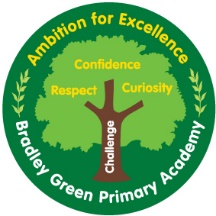 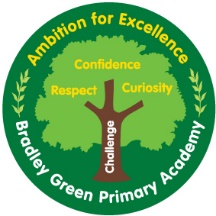 MathsYear 6 will be multiplying and dividing a range of numbers including decimals. Year 6 will also be learning about percentages this half term.EnglishThe text we will be looking at this term is a book linked to our Antarctic topic called ‘Shackleton’s Journey. We will be writing job applications, diary entries and newspaper reports as part of this learning.Topic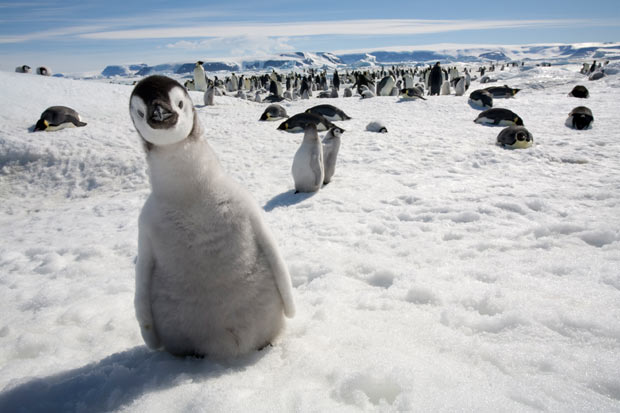 Our topic this term is ‘Antarctica’. We will be learning about the geography of the continent as well as the history and wildlife. We will be linking our art with topic this term and creating zoological drawings of the wildlife found in polar regions. ScienceIn science, Year 6 will be studying classification of living organisms. They will creating and using keys to determine the species of different plans, animals and living organisms, in Antarctica and around the world.PEPE is on a Monday afternoon and swimming will be on Thursday afternoon. Children will be learning gymnastics and learning how to land and jump safely.  Please make sure that children arrive to school in their PE kit FrenchChildren will be learning about where they live and describing towns in French this half term.ComputingIn Computing, children will be learning all about Excel spreadsheets and how to create formulas, tables, charts and graphs.Class Twitter - @Y6BradleyGreen